.Start : 8s. (on the lyrics)Intro-31-A-A-A-A-A-A-A-A-A-A-A-A-A[1-8] Side, Together, Chassé R, Cross-Mambo, Side, Cross-Mambo, Side[9-16] Side, Together, Chassé L, Cross-Mambo, Side, Cross-Mambo, Side[17-24] Step-Turn ½ L, Bounces, Mambo, Mambo[25-32] Step-Turn ¼ L, Bounces, Mambo, MamboSmile and enjoy the danceContact : maellynedance@gmail.comJoy EZ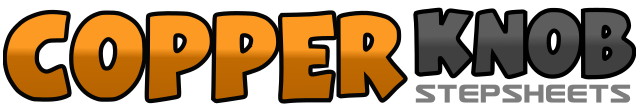 .......Count:32Wall:4Level:Beginner / Beginner +.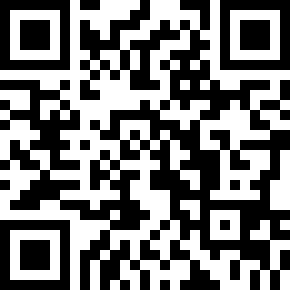 Choreographer:Angéline Fourmage (FR) - 6 January 2021Angéline Fourmage (FR) - 6 January 2021Angéline Fourmage (FR) - 6 January 2021Angéline Fourmage (FR) - 6 January 2021Angéline Fourmage (FR) - 6 January 2021.Music:joy. - for KING & COUNTRYjoy. - for KING & COUNTRYjoy. - for KING & COUNTRYjoy. - for KING & COUNTRYjoy. - for KING & COUNTRY........1-2RF to the R side, LF next to RF3&4RF to the R side, LF next to RF, RF to the R side5&6Cross LF over RF, Recover to RF, LF to the L side7&8Cross RF over LF, Recover to LF, RF to the R side1-2LF to the L side, RF next to LF3&4LF to the L side, RF next to LF, LF to the L side5&6Cross RF over LF, Recover to LF, RF to the R side7&8Cross LF over RF, Recover to RF, LF to the L side1&2&3&4RF FW, Make ½ L with Bounces (Up your heels, down your heels, Up your heels, down your heels, Up your heels, down your heels)5&6* RF FW, Recover to LF, RF Back7&8* LF Back, Recover to RF, LF FW1&2&3&4RF FW, Make ¼ L with Bounces (Up your heels, down your heels, Up your heels, down your heels, Up your heels, down your heels)5&6* RF FW, Recover to LF, RF Back7&8* LF Back, Recover to RF, LF FW (*For Restart 7 Stomp LF next to RF)